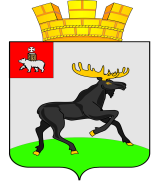 П О С Т А Н О В Л Е Н И Е         АДМИНИСТРАЦИИ       ЧЕРДЫНСКОГО ГОРОДСКОГО ПОСЕЛЕНИЯ          ПЕРМСКОГО КРАЯВ соответствии со ст. 41-46  Градостроительного кодекса Российской Федерации, Федеральным законом от 06 октября 2003 г. № 131-ФЗ «Об общих принципах организации местного самоуправления в Российской Федерации», Уставом муниципального образования Чердынское городское поселение, рассмотрев обращение Комитета имущественных отношений Администрации Чердынского муниципального районаПОСТАНОВЛЯЮ: Приступить к разработке проекта планировки и проекта межевания территории ограниченной ул. Юргановская, ул. Соборная, ул. Советская,                    ул. Успенская в г. Чердынь, Пермского края, для строительства автостанции (далее - документация).Разрешить Комитету имущественных отношений Администрации Чердынского муниципального района осуществление подготовки документации.Администрации Чердынского городского поселения обеспечить  в             30-дневный срок со дня получения документации осуществление проверки   документации  на соответствие требованиям установленным частью 10 статьи 45 Градостроительного Кодекса Российской Федерации.Предложения физических и юридических лиц о порядке, сроках подготовки и содержании документации могут быть представлены в администрацию Чердынского городского поселения, по адресу: Пермский край,  г. Чердынь, ул. Успенская, 70.	5. Опубликовать настоящее постановление в информационном бюллетене «Чердынский вестник» и разместить на официальном сайте Чердынского городского поселения в информационно-телекоммуникационной сети «Интернет». 6. Контроль исполнения настоящего постановления оставляю за собой.Глава администрации                                                                                  А.Л.Брандт  